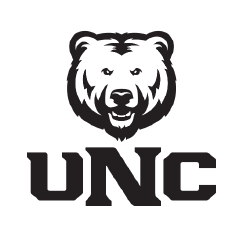 Admission Requirement – No separate admission requirement. Minor Required – No Minor required. Contact Information – School of Teacher Education			McKee Hall 216			(970)351-2908			                             Web Page: http://www.unco.edu/eled/Notes – Please note that this is a sample plan and you should always work with your advisor each semester to determine your specific planYEAR 1- FALL (16 credits)YEAR 1- FALL (16 credits)YEAR 1- SPRING (18 credits)YEAR 1- SPRING (18 credits)LAC 1a - ENG 122 – College Composition3LAC 1b – SCI 225, ENG 123 or ENG 2253MATH 181 – Fundamentals of Mathematics I3MATH 182 – Fundamental Mathematics II3LAC 3a or 3c – ART 190, MUS 140 or THEA 1303MAS 100 – Introduction to Mexican American Studies3HIST 100 – Survey of American History from Its Beginnings to 18773LAC 7 – Language 13PSCI 100 – United States National Government3EDF 370 – Social Foundations of Education3EDEL 101 – Elementary Teaching as a Profession1HIST 224 – History of Colorado3EDFE 110 – Initial Admission to PTEP0YEAR 2- FALL (16 credits)YEAR 2- FALL (16 credits)YEAR 2-SPRING (16 credits)YEAR 2-SPRING (16 credits)LAC 3b – ENG 131 or ENG 2113EDRD 314 – Literature of children, Adolescents and Young Adults3LAC 5b - GEOG 100 or GEOG 1103EDEL 320 – Teaching With Writing3SCI 265 – Physical Science Concepts4MATH 283 – Fundamental Mathematics III3EDEL 250 – Elementary Teaching in Culturally and Linguistically Diverse Settings3SCI 266 – Earth and Life Science4EDNL 321 – Literacy in the Digital Age3PSY 347 – Educational Psychology for Elementary Teachers3YEAR 3- FALL (16 credits)YEAR 3- FALL (16 credits)YEAR 3- SPRING (13 credits)YEAR 3- SPRING (13 credits)TESL 380 – Introduction to Linguistics for ESL/CLD Educators3EDEL 425 – Elementary School Social Studies Methods3EDEL 350 – Emergent Literacy, Pre-K Through Grade 33EDEL 455 – Approaches to Content Literacy for Diverse Learners3SES 403 – Physical & Health Education for Elementary Teachers1ET 340 – Integration of Technology into Content and Pedagogy2EDNL 322 – Digital Literacy and Multimodal Texts3SCI 465 – Principles of Scientific and Engineering Practices2EDSE 429 – Adaptations for Learners with Exceptionalities in the Elementary Classroom3EDNL 423 – Multimodal Design: Language Arts3PVA 310 – Arts Integration Elementary School3EDFE 130 – Application for Student Teaching0EDFE 120 – Full Admission to PTEP0YEAR 4- FALL (13 credits)YEAR 4- FALL (13 credits)YEAR 4- SPRING (12 credits)YEAR 4- SPRING (12 credits)EDEL 420 – Elementary School Mathematics Methods3University Wide Electives12SCED 475 – Teaching Science in the Elementary School3EDEL 339 – Assessment Data for Elementary Classrooms: Large Sets1EDSE 325 – Behavioral Dimensions of Students with Exceptionalities I3EDNL 424 – Multimodal Design: Literacy, invention and Learning3